الجامعة المستنصرية - كلية التربية الاساسية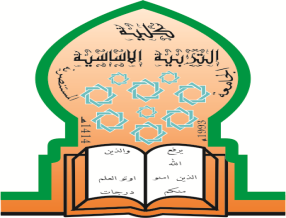 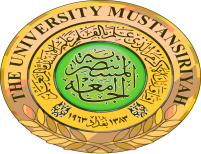 قسم .........التاريخ................الخطة الدراسية للمساقالبريد الالكتروني للتدريسي        rgna1911@gmail.com                        توقيع التدريسي :تواجد التدريسي :            الاثنين- الثلاثاء- الاربعاء                                   توقيع رئيس القسم :المعلومات العامة عن المساق ( المادة الدراسية ):(Course information)المعلومات العامة عن المساق ( المادة الدراسية ):(Course information)المعلومات العامة عن المساق ( المادة الدراسية ):(Course information)المعلومات العامة عن المساق ( المادة الدراسية ):(Course information)المعلومات العامة عن المساق ( المادة الدراسية ):(Course information)اسم المساق: مشروع بحثاسم التدريسي : أ.د. نضر علي أمين الشريفاسم التدريسي : أ.د. نضر علي أمين الشريفاسم التدريسي : أ.د. نضر علي أمين الشريفرمز المساق:اسم التدريسي : أ.د. نضر علي أمين الشريفاسم التدريسي : أ.د. نضر علي أمين الشريفاسم التدريسي : أ.د. نضر علي أمين الشريفالساعات المعتمدة: 2نظريعملياجماليالساعات المعتمدة: 211المستوى والفصل الدراسي:بكالوريوس/ الفصل الدراسي السابعبكالوريوس/ الفصل الدراسي السابعبكالوريوس/ الفصل الدراسي السابعوصف المساق: (Course description)وصف المساق: (Course description)وصف المساق: (Course description)وصف المساق: (Course description)وصف المساق: (Course description)مشروع بحث يهدف الى تدريب الطالب على دراسة منهجية لكتابة البحوث الجامعية من خلال مجموعة من الارشادات الخاصة بخطوات البحث الأولى مثل اختيار موضوع البحث وتسجيله واعداد المراجع والمصادر وترتيبها ومرحلة القراءة وجمع المعلومات وتدوينها وكيفية الاقتباس والترقيم والرموز وكتابة الحواشي وكيفية كتابة المصادر والمراجع.مشروع بحث يهدف الى تدريب الطالب على دراسة منهجية لكتابة البحوث الجامعية من خلال مجموعة من الارشادات الخاصة بخطوات البحث الأولى مثل اختيار موضوع البحث وتسجيله واعداد المراجع والمصادر وترتيبها ومرحلة القراءة وجمع المعلومات وتدوينها وكيفية الاقتباس والترقيم والرموز وكتابة الحواشي وكيفية كتابة المصادر والمراجع.مشروع بحث يهدف الى تدريب الطالب على دراسة منهجية لكتابة البحوث الجامعية من خلال مجموعة من الارشادات الخاصة بخطوات البحث الأولى مثل اختيار موضوع البحث وتسجيله واعداد المراجع والمصادر وترتيبها ومرحلة القراءة وجمع المعلومات وتدوينها وكيفية الاقتباس والترقيم والرموز وكتابة الحواشي وكيفية كتابة المصادر والمراجع.مشروع بحث يهدف الى تدريب الطالب على دراسة منهجية لكتابة البحوث الجامعية من خلال مجموعة من الارشادات الخاصة بخطوات البحث الأولى مثل اختيار موضوع البحث وتسجيله واعداد المراجع والمصادر وترتيبها ومرحلة القراءة وجمع المعلومات وتدوينها وكيفية الاقتباس والترقيم والرموز وكتابة الحواشي وكيفية كتابة المصادر والمراجع.مشروع بحث يهدف الى تدريب الطالب على دراسة منهجية لكتابة البحوث الجامعية من خلال مجموعة من الارشادات الخاصة بخطوات البحث الأولى مثل اختيار موضوع البحث وتسجيله واعداد المراجع والمصادر وترتيبها ومرحلة القراءة وجمع المعلومات وتدوينها وكيفية الاقتباس والترقيم والرموز وكتابة الحواشي وكيفية كتابة المصادر والمراجع.مخرجات تعلم المساق: (Course outcomes)مخرجات تعلم المساق: (Course outcomes)مخرجات تعلم المساق: (Course outcomes)مخرجات تعلم المساق: (Course outcomes)مخرجات تعلم المساق: (Course outcomes)تهيئة الطالب في الدراسات الاولية لمتابعة دراساته العليا.تهيئة الطالب في الدراسات الاولية لمتابعة دراساته العليا.تهيئة الطالب في الدراسات الاولية لمتابعة دراساته العليا.تهيئة الطالب في الدراسات الاولية لمتابعة دراساته العليا.تهيئة الطالب في الدراسات الاولية لمتابعة دراساته العليا.كتابةمواضيع المساق ( النظري – العملي ان وجد ) :كتابةمواضيع المساق ( النظري – العملي ان وجد ) :كتابةمواضيع المساق ( النظري – العملي ان وجد ) :كتابةمواضيع المساق ( النظري – العملي ان وجد ) :الاسابيع / التاريخالاسابيع / التاريخنظرينظري او عملي13/10/2016شخصية الباحث210/10/2016اختيار موضوع البحث317/10/2016اعداد المراجع وتدوينها424/10/2016قراءة المراجع وتدوين المعلومات531/10/2016امتحان نظري617/11/2016كتابة البحث وعناصر الكتابة الناجحة714/11/2016تكليف الطلاب بكتابة البحوث مختصرة821/11/2016تعريف الحواشي وكيفية كتابتها928/11/2016تكليف الطلاب بكتابة حواشي المصادر والمراجع105/12/2016تعليم الطلاب المصطلحات والرموز المستخدمة في البحوث1112/12/2016استلام نتاجات الطلاب للبحوث12131415الواجبات و المشاريع:تكليف الطلاب بعمل ملخص للرسائل والاطاريح الجامعية.اداء الامتحانات الشهرية.تهيئة المصادر والمراجع التاريخية وبيان ملاحظات الطلبة على مستوى تلك المصادر والمراجع.مصادر التعلم الاساسية:مصادر التعلم الاساسية:مصادر التعلم الاساسية:مصادر التعلم الاساسية:مصادر التعلم الاساسية:مصادر التعلم الاساسية:مصادر التعلم الاساسية:مصادر التعلم الاساسية:مصادر التعلم الاساسية:مصادر التعلم الاساسية:مصادر التعلم الاساسية:المؤلفات الخاصة بمنهج البحث التاريخي.المؤلفات الخاصة بمنهج البحث التاريخي.المؤلفات الخاصة بمنهج البحث التاريخي.المؤلفات الخاصة بمنهج البحث التاريخي.المؤلفات الخاصة بمنهج البحث التاريخي.المؤلفات الخاصة بمنهج البحث التاريخي.المؤلفات الخاصة بمنهج البحث التاريخي.المؤلفات الخاصة بمنهج البحث التاريخي.المؤلفات الخاصة بمنهج البحث التاريخي.المؤلفات الخاصة بمنهج البحث التاريخي.المؤلفات الخاصة بمنهج البحث التاريخي.2-2-2-2-2-2-2-2-2-2-2-المصادر الساندة :المصادر الساندة :المصادر الساندة :المصادر الساندة :المصادر الساندة :المصادر الساندة :المصادر الساندة :المصادر الساندة :المصادر الساندة :المصادر الساندة :المصادر الساندة :المؤلفات الخاصة بفلسفة التاريخ.المؤلفات الخاصة بفلسفة التاريخ.المؤلفات الخاصة بفلسفة التاريخ.المؤلفات الخاصة بفلسفة التاريخ.المؤلفات الخاصة بفلسفة التاريخ.المؤلفات الخاصة بفلسفة التاريخ.المؤلفات الخاصة بفلسفة التاريخ.المؤلفات الخاصة بفلسفة التاريخ.المؤلفات الخاصة بفلسفة التاريخ.المؤلفات الخاصة بفلسفة التاريخ.المؤلفات الخاصة بفلسفة التاريخ.2-2-2-2-2-2-2-2-2-2-2-الدرجات الامتحانيةالدرجات الامتحانيةالامتحان الاولالامتحان الثانيالامتحان الثانيالامتحان العمليالامتحان العمليالنشاطالسعيالسعيالامتحان النهائيقاعة المحاضراتالشعبةالشعبةالشعبةالقاعةالقاعةالساعةالساعةالساعةالملاحظاتالملاحظاتأأأ112:502:502:50أأأ113:303:303:30